MY SLEEP MACHINE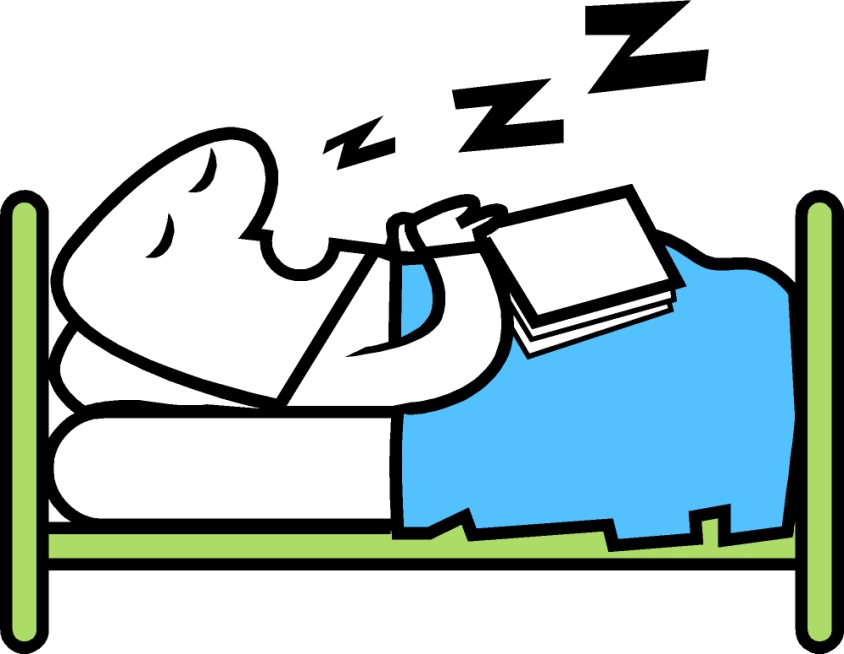 It is very important to sleep well at night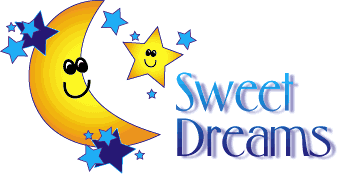 My family want to help me make sure I sleep well at night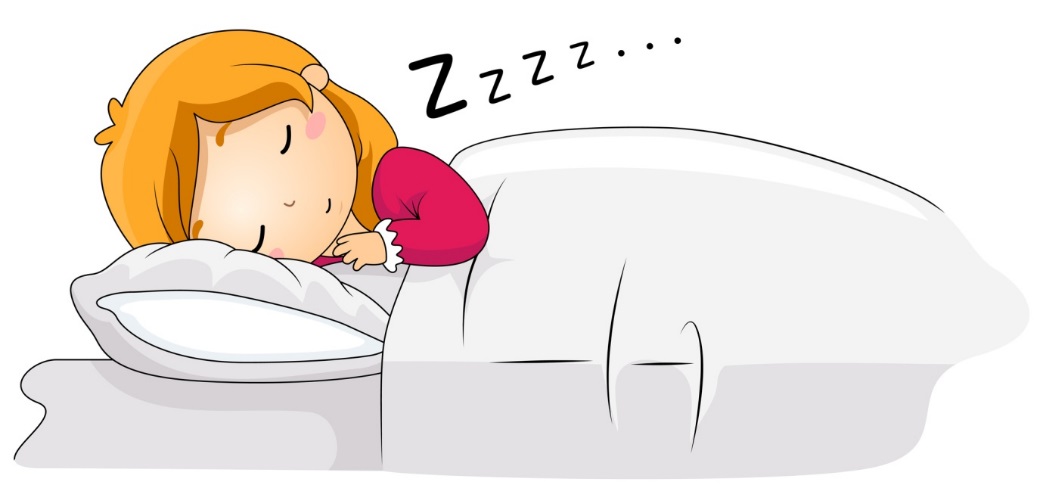 If I do not sleep well at night I will be tired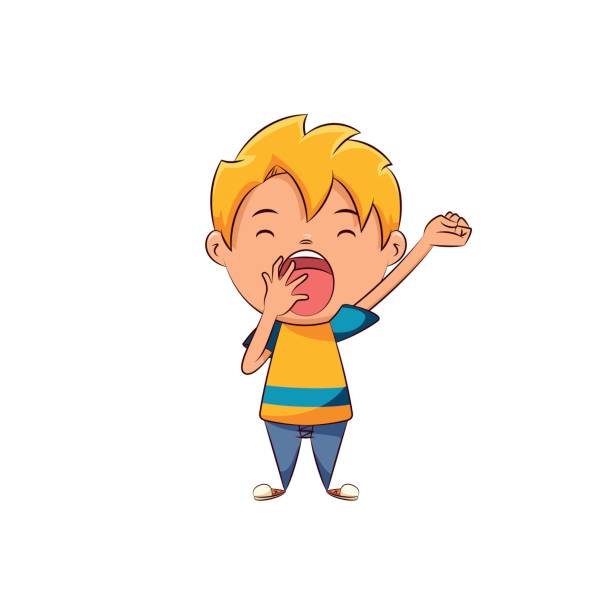 I might fall asleep at school or at work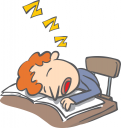 I need to have my special machine in my room, 
beside my bed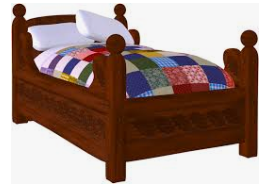 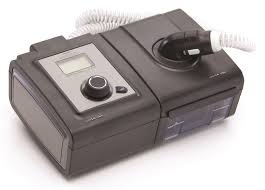 I also need to wear my special mask at night. This mask helps me breathe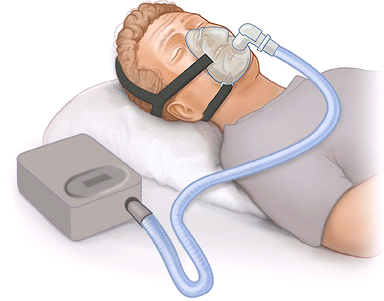 If I wear my mask all night I will feel 
good in the morning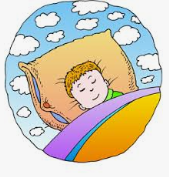 I will have lots of energy to do the things I like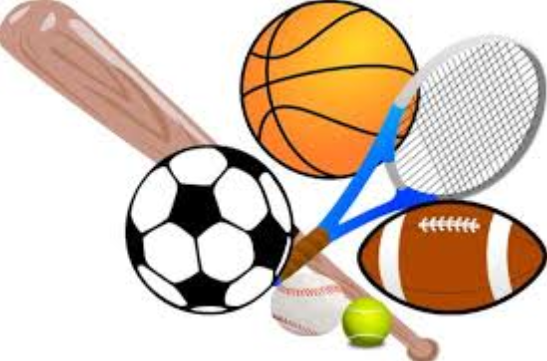 If I use my sleep machine, and wear my mask all night my family will be very proud of me!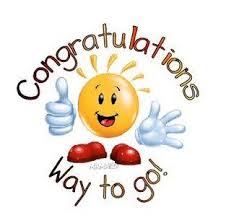 